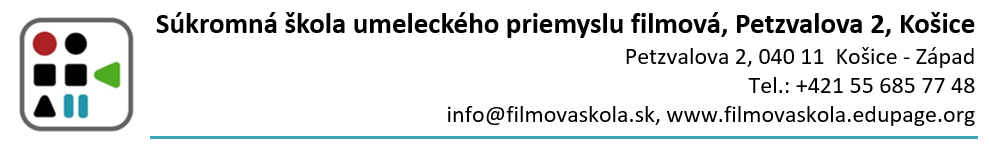 DENNÍK UMELECKEJ PRAXEDENNÍK PRÁC NA ROČNÍKOVOM PROJEKTE/MATURITNOM FILMEMENO ŽIAKA: _________________________________________________TRIEDA: ______________________________________________________ŠKOLSKÝ ROK: ________________________________________________OBSAHOVÁ NÁPLŇ PRAXE je daná platnými učebnými osnovami a štatútom praxe pre jednotlivé študijné odbory. Denník vypĺňa každý žiak samostatne podľa skutočností, ktoré v daný pracovný deň nastali. Súčasťou denníka je potvrdenie o absolvovaní umeleckej praxe - toto potvrdenie sa vypíše a potvrdí až po absolvovaní všetkých dní praxe, pravdivosť záznamu potvrdzuje lektor, alebo iná poverená osoba organizácie zabezpečujúca priebeh praxe žiakov školy na pracovisku svojím podpisom. Do denníka sa podpisuje vždy pred začatím práce aj pracovník, ktorý vykonal školenie o BOZP.ZÁZNAMY O ABSOLVOVANÍ UMELECKEJ PRAXE Názov organizácie: ______________________________________________________________Meno pracovníka, ktorý vykonal školenie o BOZP: ______________________________________Podpis pracovníka, ktorý vykonal školenie o BOZP: _____________________________________Podpis žiaka: ___________________________________________________________________POTVRDENIE O ABSOLVOVANÍ UMELECKEJ PRAXE(vypĺňa organizácia)Názov organizácie:_____________________________________________________________________Adresa: ______________________________________________________________________________Tel./mail: ______________________________________________________________________________Zastúpená zástupcom: ______________________________________________________________________________(meno a priezvisko)potvrdzuje,že žiak (meno a priezvisko): ______________________________________________________________________________vykonával v našej organizácii umeleckú prax v čase a rozsahu uvedenom v tomto denníku pod odborným vedením našich zamestnancov a spolupracovníkov.Stručné hodnotenie žiaka po stránke odbornej, pracovnej a jeho správania sa počas umeleckej praxe:Návrhy na spoluprácu, zlepšenie, pripomienky:V _____________________________ , dňa ____________________________.________________________				          _________________________        pečiatka organizácie						zástupca organizácie (podpis)V prípade záznamu prác na ročníkovom projekte/maturitnom filme sa jedná o evidenciu dní nakrúcania, pričom ich pravdivosť potvrdzuje učiteľ, ktorý je garantom profilového predmetu, alebo umeleckej praxe.ZÁZNAMY PRÁC NAKRÚCANIA NA ROČNÍKOVOM PROJEKTE/ MATURITNOM FILME Názov/námet ročníkového/maturitného filmu: ________________________________________________________________________________________________________________________Meno učiteľa, ktorý zadal projekt: ___________________________________________________Podpis učiteľa, ktorý overil pravdivosť záznamu: _______________________________________Podpis plnoletého žiaka/zákonného zástupcu: _________________________________________P. č.DátumNáplň praxe Počet odpracovaných hodín / čas od-doP. č.Dátum nakrúcaniaMiesto nakrúcania Počet odpracovaných hodín / čas od-do